GUÍA DE ESTUDIO N° 3  UNIDAD 1Lengua y LiteraturaITEM I.- PRESENTACIÓN DEL CONTENIDO. Los cuentos son narraciones breve, oral o escrita, en la que se narra una historia de ficción con un reducido número de personajes, una intriga poco desarrollada y un clímax y desenlace final rápidos.Sin embargo, lo que se relata tiene la capacidad de abrir la mente del lector y llevarlo a percibir algo que va mucho más allá.-En esta actividad podrás relacionar los elementos del cuento para comprender lo que te relata.ITEM II.- PRÁCTICA GUIADA  2.- Lea el siguiente texto y luego complete la actividad.  ITEM III.- PRÁCTICA AUTÓNOMA Y PRODUCTO.  Complete la actividad siguiendo los aprendizajes del ítem número I.Nombre:Curso:8° A- B- CFechaMarzo INSTRUCCIONES: Si usted tiene su libro en casa, puede guiarse y extraer información. Esta guía no debe devolverla, si no pegarla en su cuaderno de taller de lenguaje. Recuerde que puede buscar información en las páginas web. Para que su rendimiento sea exitoso, solo depende de usted.  El tiempo disponible para desarrollo de esta guía de estudio, debe ser para la presente semana y poder continuar con los aprendizajes.Si tiene dudas también puede realizarlas por este medio. margarita.medel@elar.clObjetivos:OA 03Analizar las narraciones leídas para enriquecer su comprensión, considerando, cuando sea pertinente: -El o los conflictos de la historia.Los personajes, su evolución en el relato y su relación con otros personajes.Contenido:Unidad N° 1   Elementos del cuento.Organizador grafico de los elementos del cuento¿Dónde ocurre la historia?¿Cuándo ocurre la historia?Personajes PrincipalesPersonajes SecundariosLa trama o el problemaResolución o desenlaceTeseo y el minotauroHace miles de años, la isla de Creta era gobernada por un famoso rey llamado Minos. Eran tiempos de prosperidad y riqueza.

El poder del soberano se extendía sobre muchas islas del mar Egeo y los demás pueblos sentían un gran respeto por los cretenses. Minos llevaba ya muchos años en el gobierno cuando recibió la terrible noticia de la muerte de su hijo. Había sido asesinado en Atenas. Su ira no se hizo esperar. Reunió al ejército y declaró la guerra contra los atenienses.

Atenas, en aquel tiempo, era aún una ciudad pequeña y no pudo hacer frente al ejército de Minos. Por eso envió a sus embajadores a convenir la paz con el rey cretense. Minos los recibió y les dijo que aceptaba no destruir Atenas pero que ellos debían cumplir con una condición: enviar a catorce jóvenes, siete varones y siete mujeres, a la isla de Creta, para ser arrojados al Minotauro.

En el palacio de Minos había un inmenso laberinto, con cientos de salas, pasillos y galerías. Era tan grande que si alguien entraba en él jamás encontraba la salida. Dentro del laberinto vivía el Minotauro, monstruo con cabeza de toro y cuerpo de hombre. Cada luna nueva, los cretenses debían internar a un hombre en el laberinto para que el monstruo lo devorara. Si no lo hacían, salía fuera y llenaba la isla de muerte y dolor.

Cuando se enteraron de la condición que ponía Minos, los atenienses se estremecieron. No tenían alternativa. Si se rehusaban, los cretenses destruirían la ciudad y muchos morirían. Mientras todos se lamentaban, el hijo del rey, el valiente Teseo, dio un paso adelante y se ofreció para ser uno de los jóvenes que viajarían a Creta.

El barco que llevaba a los jóvenes atenienses tenía velas negras en señal de luto por el destino oscuro que le esperaba a sus tripulantes. Teseo acordó con su padre, el rey Egeo de Atenas, que, si lograba vencer al Minotauro, izaría velas blancas. De este modo el rey sabría qué suerte había corrido su hijo.

En Creta, los jóvenes estaban alojados en una casa a la espera del día en que el primero de ellos fuera arrojado al Minotauro. Durante esos días, Teseo conoció a Ariadna, la hija mayor de Minos. Ariadna se enamoró de él y decidió ayudarlo a Matar al monstruo y salir del laberinto. Por eso le dio una espada mágica y un ovillo de hilo que debía atar a la entrada y desenrollar por el camino para encontrar luego la salida.
Ariadna le pidió a Teseo que le prometiera que, si lograba matar al Minotauro, la llevaría luego con él a Atenas, ya que el rey jamás le perdonaría haberlo ayudado.

Llegó el día en que el primer ateniense debía ser entregado al Minotauro. Teseo pidió ser él quien marchara hacia el laberinto. Una vez allí, ató una de las puntas del ovillo a una piedra y comenzó a adentrarse lentamente por los pasillos y las galerías. A cada paso aumentaba la oscuridad. El silencio era total hasta que, de pronto, comenzó a escuchar a lo lejos unos resoplidos como de toro. El ruido era cada vez mayor.
Por un momento Teseo sintió deseos de escapar. Pero se sobrepuso al miedo e ingresó a una gran sala. Allí estaba el Minotauro. Era tan terrible y aterrador como jamás lo había imaginado. Sus mugidos llenos de ira eran ensordecedores. Cuando el monstruo se abalanzó sobre Teseo, éste pudo clavarle la espada. El Minotauro se desplomó en el suelo. Teseo lo había vencido.

Cuando Teseo logró reponerse, tomó el ovillo y se dirigió hacia la entrada. Allí lo esperaba Ariadna, quien lo recibió con un abrazo. Al enterarse de la muerte del Minotauro, el rey Minos permitió a los jóvenes atenienses volver a su patria. Antes de que zarparan, Teseo introdujo en secreto a Ariadna en el barco, para cumplir su promesa. A ella se agregó su hermana Fedra, que no quería separarse de su hermana.
El viaje de regreso fue complicado. Una tormenta los arrojó a una isla. En ella se extravió Ariadna y, a pesar de todos los esfuerzos, no pudieron encontrarla. Los atenienses, junto a Fedra, continuaron viaje hacia su ciudad. Cuando Ariadna, que estaba desmayada, se repuso, corrió hacia la costa y gritó con todas sus fuerzas, pero el barco ya estaba muy lejos.
Teseo, contrariado y triste por lo ocurrido con Ariadna, olvidó izar las velas blancas.

El rey Egeo iba todos los días a la orilla del mar a ver si ya regresaba la nave. Cuando vio las velas negras pensó que su hijo había muerto. De la tristeza no quiso ya seguir viviendo y se arrojó desde una altura al mar. Teseo fue recibido en Atenas como un héroe. Los atenienses lo proclamaron rey de Atenas y Teseo tomó como esposa a Fedra.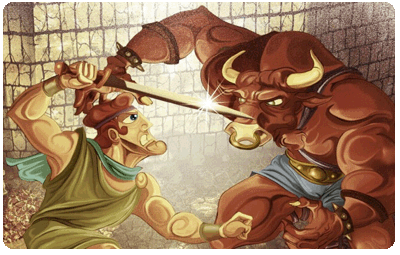 Organizador grafico de los elementos del texto¿Dónde ocurre la historia?---------------------------------------------------------------------------------------------------------------------------------------------------------------------¿Cuándo ocurre la historia?---------------------------------------------------------------------------------------------------------------------------------------------------------------------Personajes Principales-----------------------------------------------------------------------------------------------------------------------------------------------------------------------------------------------------------------------------------------------------Personajes Secundarios------------------------------------------------------------------------------------------------------------------------------------------------------------------------------------------------------------------------------------------------------------------------------------------------------------------------------------------------------------------------------La trama o el problemaAcontecimiento 1-------------------------------------------------------------------------------------------------------------------------------------------------------------------------------------------------------------------------------------------------------------------------------------------------------------------------------------------------------------------------------------------------------------------------------------------------------------------------------------------------------------------------------------------Acontecimiento 2---------------------------------------------------------------------------------------------------------------------------------------------------------------------------------------------------------------------------------------------------------------------------------------------------------------------------------------------------------------------------------------------------------------------------------------------------------------------------------------------------------------------------------------------------------------------------------------------------------------------------------------------------------------------------------------------------------------------------------------------------------------------------------------------------------------------------------------------------------------------------------------------------------------------------------------------------Acontecimiento 3-----------------------------------------------------------------------------------------------------------------------------------------------------------------------------------------------------------------------------------------------------------------------------------------------------------------------------------------------------------------------------------------------------------------------------------------------------------------------------------------------------------------------------------------------------------------------------------------------------------------------------------------------------------------------------------------------------------------------------------------------------------------------------------------------------------------Resolución o desenlace-------------------------------------------------------------------------------------------------------------------------------------------------------------------------------------------------------------------------------------------------------------------------------------------------------------------------------------------------------------------------------------------------------------------------------------------------------------------------------------------------------------------------------------------